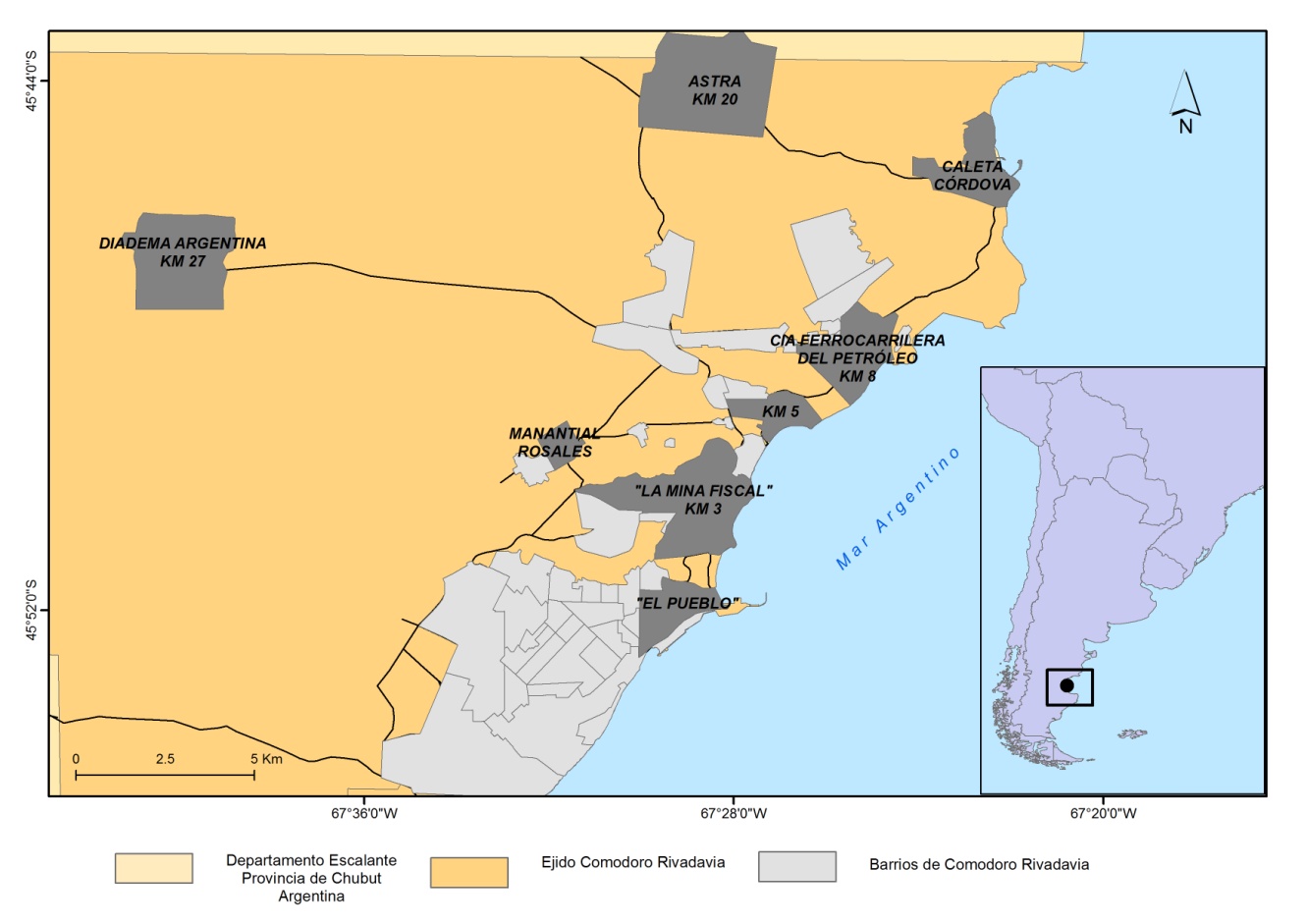 FIGURA Nº1: UBICACIÓN DE LAS COMPAÑIAS PETROLIFERASFuente: Dirección de Catastro del Municipio Comodoro Rivadavia (Departamento Escalante, Provincia de Chubut). 